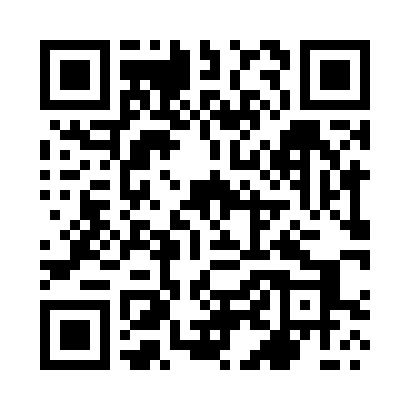 Prayer times for Kielczawa, PolandMon 1 Apr 2024 - Tue 30 Apr 2024High Latitude Method: Angle Based RulePrayer Calculation Method: Muslim World LeagueAsar Calculation Method: HanafiPrayer times provided by https://www.salahtimes.comDateDayFajrSunriseDhuhrAsrMaghribIsha1Mon4:156:0812:355:037:038:482Tue4:136:0612:355:047:048:503Wed4:106:0312:345:057:068:524Thu4:086:0112:345:067:078:545Fri4:055:5912:345:077:098:566Sat4:025:5712:335:087:118:587Sun4:005:5512:335:097:129:008Mon3:575:5312:335:107:149:029Tue3:545:5112:335:117:159:0410Wed3:525:4912:325:127:179:0711Thu3:495:4712:325:137:189:0912Fri3:465:4512:325:147:209:1113Sat3:445:4312:315:157:219:1314Sun3:415:4112:315:177:239:1515Mon3:385:3912:315:187:249:1716Tue3:355:3712:315:197:269:1917Wed3:335:3512:315:207:279:2218Thu3:305:3312:305:217:299:2419Fri3:275:3112:305:227:309:2620Sat3:245:2912:305:237:329:2921Sun3:215:2712:305:237:339:3122Mon3:185:2512:295:247:359:3323Tue3:165:2312:295:257:369:3624Wed3:135:2112:295:267:389:3825Thu3:105:1912:295:277:399:4026Fri3:075:1812:295:287:419:4327Sat3:045:1612:295:297:429:4528Sun3:015:1412:295:307:449:4829Mon2:585:1212:285:317:459:5030Tue2:555:1012:285:327:479:53